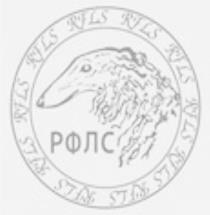 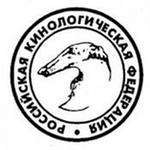 РОССИЙСКАЯ КИНОЛОГИЧЕСКАЯ ФЕДЕРАЦИЯРОССИЙСКАЯ ФЕДЕРАЦИЯ ЛЮБИТЕЛЬСКОГО СОБАКОВОДСТВАОрганизатор выставкиСПб ОО КЛЖ «ПЕТЕРБУРГ» 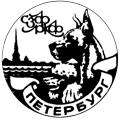 КАТАЛОГНАЦИОНАЛЬНАЯ ВЫСТАВКА СОБАК ПОРОД 5 ГРУППЫ FCI, РАНГА САССПИСОК УЧАСТНИКОВГруппа FCI  5 / FCI  group 5СИБА / Shiba (№ FCI 257)	Эксперт: Лариса Галиаскарова / Россия	кобели / males	Юниоров / Junior	35	 HANDZIMEMESITE F-YOSHIKO	 RKF 5709617, 06.10.2019, ACQ 3335, рыж, Зав:Закамская Е. (AIKYOU NO GENSUKE GO 	AIKYOUSOU x HIROSE NO AIKA GO ENSHUU HIROSESOU) Вл:Смирнов Н., Россия, СПбочень хорошо	36	 HANDZIMEMESITE SHAITAN	 RKF 5727574, 24.01.2020, ACQ 3526, рыж, Зав:Закамская Е. (AIKYOU NO GENSUKE GO 	AIKYOUSOU x ХАНДЗИМЭМАСИТЭ ЮКИХАЙМ) Вл:Боленков А., Россия, СПботлично, CW, ЮСАС, ЮКЧК, ЛЮ, ЛПП	37	 TANRAY ZVEZDNIY PUT NEO	 RKF 5733159, 28.01.2020, XAX 5599, рыж, Зав:Данилова Ж. (MEISHUU NO KARYUU GO SEIRYUU 	HASHIMOTOSOU x ТАНРЭИ ЕТСУ) Вл:Иванова О., Россия, ЛОотлично, без титула	38	 TAYGI IZ PUSHKINO	 RKF 5701487, 22.08.2019, PUS 969, рыж, Зав:Белевцева Т. (TANRAY GOEMON x DAYKITI IZ 	PUSHKINO) Вл:Бочаров С., Россия, СПбхорошо	39	 СКАЗКА ВОСТОКА ЛАКИ	 ЩК, 08.08.2019, SKZ 392, чер-подп, Зав:Скворцова Е. (АКАГИЦУНЭ САМУРАЙ x REIKO 	CRIMEAN KHAN) Вл:Сушко С., Россия, СПбочень хорошо	Промежуточный / Intermedia	40	 BANZAY MUTEKI	 RKF 5700066, 11.07.2019, HKK 29, рыж, Зав:Плотникова Н. (ТАКАШИ КИМИКО ЗУНДЖИ ДАИЧИ 	x ХАКУФУ АКЕМИ Л'ФУМИКО) Вл:Власова В., Россия, СПбочень хорошо	41	 FAITER GENDZI MINAMOTO	 RKF 5703916, 29.06.2019, GTN 629, рыж, Зав:Антонова Е. (ФАЙТЕР БУЭНОС-АЙРЕС x ФУМИКО) 	Вл:Дорохова Ю., Россия, СПбочень хорошо	42	 KHANAGATA UMARI OKURIMONO	 RKF 5634902, 16.04.2019, KHN 44, рыж, Зав:Калинова Н. (AWA NO RIKIOU GO ASHUU 	OOTANISOU x KHANAGATA UMARI GINREIHANA) Вл:Бредихина Ю., Россия, Алтайский крайотлично, CW, ЛК, САС, КЧК	Открытый / Open	43	 PET ALEKS DIAMANT OF SKY	 RKF 5556045, 03.03.2019, CDC 4839, рыж, Зав:Романова И. (AKATSUKI KOUICHI x FAITER GRETA 	GARBO) Вл:Лебедева В., Россия, СПбочень хорошо	суки / females	Юниоров / Junior	44	 PETALEKS LAURA	 RKF 5722833, 15.11.2019, TJG 131, рыж, Зав:Романова И. (GENTA GO FUJI HACHIMANSOU x ПЕТ 	АЛЕКС НИКОЛЬ) Вл:Романова И., Россия, СПботлично, без титула	Промежуточный / Intermedia	45	 GRAND LAIN SAYANA	 RKF 5637831, 16.03.2019, CHG 394, рыж, Зав:Чистякова К. (ГРАНД ЛАЙН КЕН ИЧИ x ГРАНД 	ЛАЙН НАНИТА) Вл:Семенова Е., Россия, СПбочень хорошо	46	 SAMARASUN BO-KIMIKO	 RKF 5711217, 13.09.2019, OLI 5250, рыж, Зав:Бражников М. (SANUKI NO KENICHI GO SANUKI 	MIZUMOTOSOU x СНЕЖНЫЙ АНГЕЛ ЕТСУКО) Вл:Макушенко Е., Россия, СПбочень хорошо	Открытый / Open	47	 ORENJI YUKI AIKEN TAKARA	 RKF 5212468, 16.01.2018, PRR 17, рыж, Зав:Анфимова К. (G-KATSURO AI SHIBALV x MASAMI 	MAY HOSHI) Вл:Мухамадиев В., Россия, СПботлично, без титула6 февраля 20216 февраля 2021        Санкт-ПетербургОрганизатор:Санкт-Петербургская Общественная Организация Клуб Любителей Животных «Петербург»СПб, ул. Шаврова, 9-64, Тел. 8-812-307-72-08, E-mail: galpeterburg@yandex.ruСанкт-Петербургская Общественная Организация Клуб Любителей Животных «Петербург»СПб, ул. Шаврова, 9-64, Тел. 8-812-307-72-08, E-mail: galpeterburg@yandex.ruСанкт-Петербургская Общественная Организация Клуб Любителей Животных «Петербург»СПб, ул. Шаврова, 9-64, Тел. 8-812-307-72-08, E-mail: galpeterburg@yandex.ruПредседатель Оргкомитет:Крапивина Л.Крапивина Л.Крапивина Л.Оргкомитет:Ларина Е., Иванова Н., Кирина А.Ларина Е., Иванова Н., Кирина А.Ларина Е., Иванова Н., Кирина А.Место Проведения:СПб, Свердловская наб., 62, ShowClassСПб, Свердловская наб., 62, ShowClassСПб, Свердловская наб., 62, ShowClassСудьи:Лариса Галиаскарова (Россия)Лариса Галиаскарова (Россия)Лариса Галиаскарова (Россия)Стажеры:Давыдова И., Коваленко М.Давыдова И., Коваленко М.Давыдова И., Коваленко М.